МБУ «Межпоселенческая центральная  библиотека Томского района»Рассветовская  библиотека - филиал СЦЕНАРИЙ МЕРОПРИЯТИЯ«МИР ЧУДЕС»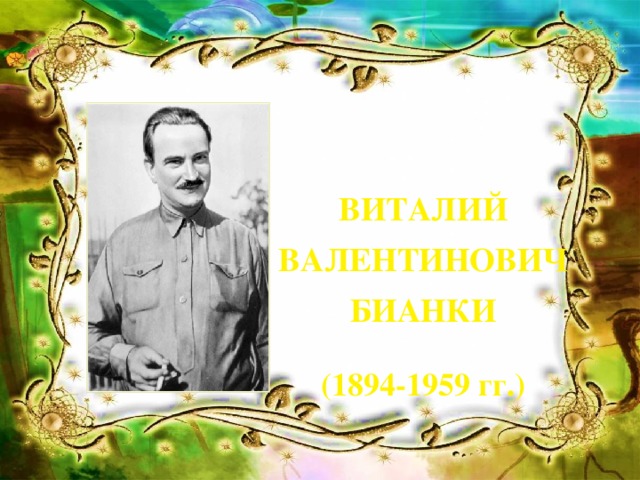 2019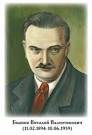 «МИР ЧУДЕС»Сценарий мероприятия, посвященный юбилею В.В. Бианки.Цель: Познакомить детей с жизнью и творчеством писателя – натуралиста, способствовать формированию эмоционального отношения к литературным произведениям о природе. Воспитывать любознательность и любовь к природе посредством художественной литературы.Аудитория: Дети 7 – 10 лет.Оборудование: Выставка книг « Отчего я пишу про лес?»Мероприятие проводится в форме литературного часа.Ход мероприятияБиблиотекарь: Здравствуйте ребята! Любой человек любит природу, но иногда встречаются люди, наделенные каким – то особенным отношением ко всему живому. Природа это чувствует и ждет момента, чтобы поделиться с ними секретами, раскрывает свои заветные тайны. В присутствии таких людей самые капризные растения расцветают пышным цветом, а самые пугливые животные забывают про все свои страхи. Одним из тех, кто обладал этим волшебным даром, был писатель и ученый Виталий Валентинович Бианки. В этом году ему исполнилось бы 125 лет.Повсюду: в лесу на полянке,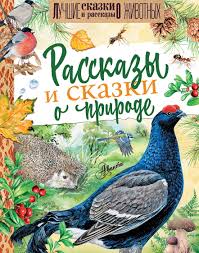 В реке, на болоте, в полях –Ты встретишь героев Бианки,У них побываешь в гостях.Про птиц, насекомых, лягушекРассказы и сказки прочтешьИ лучше знакомых зверушекУзнаешь, дружок, и поймешь.Ох, так написать о природеНепросто, ведь нужно уметьНа вещи, знакомые вроде,Всегда удивленно смотреть.Виталий Валентинович Бианки – известный писатель, классик детской литературы. Влюбленный в природу, как никто другой знающий ее, он большую часть жизни посвятил описанию загадочного и неповторимого, таинственного и разнообразного  мира русского леса и его обитателей. Родился Виталий Бианки 12 февраля 1894 года в Петербурге. Отец его был ученым – орнитологом, работал хранителем коллекций Зоологического музея Академии наук. Мама будущего писателя так умела обращаться с растениями, что под ее руками расцветал любой зачахший кустик. Родители передали сыну свою любовь к природе. Дома всегда жило много зверья, птиц, был аквариум с рыбами, террариум с черепахами, ящерицами и змеями. Каждое лето семья выезжала за город в деревню Лебяжье. Здесь – рыбалка, ловля птиц, выкармливание птенцов, зайчат, ежей и белок. «Отец рано начал брать меня с собой в лес. Он каждую травку, каждую птицу и зверушку называл мне по имени отчеству и фамилии. Учил меня узнавать птиц по виду, по голосу, разыскивать самые скрытые гнезда. И -  самое главное – с детства приучил все свои наблюдения записывать». Все написанное  В.В. Бианки – это праздник узнавания. Открытия ждут нас на каждом шагу. Вы все уже читали, наверное, его рассказы. А сейчас предлагаю вам угадать  персонажей произведений В. Бианки и вспомнить, как начинается рассказ или сказка.Загадки о лесных жителях «Угадай, кто это?»«Ноги как ходули, между ног голова качается, коленки выше спины торчат». (Паук – сенокосец, сказка «Как муравьишка домой спешил».)«Она сидела на камне, глаза закрыла, грелась на солнышке. Щенок – прыг! И ухватил за хвост. А она извернулась, хвост в зубах у него оставила, а сама под камень». (Ящерица, «Первая охота».)«Глядь, - бежит по воде лодочка на ножках, подпрыгнула и зашагала по воде как посуху. Оттолкнется ножками и катит – скользит по воде, как по льду». (Клоп – водомерка, сказка «Как муравьишка домой спешил».)«Один крошечный Жучок идет себе по земле и никуда не прячется. Догнал его щенок, хотел схватить, а Жучок остановился, да как пальнет в него липкой едкой струйкой – прямо в нос попал!». (Жук – бомбардир, «Первая охота».)«На листке сидит, шелковую нитку из себя тянет, тянет и на сучок мотает. С перепугу  муравьишка кувырк с листа и полетел вниз, но что – то сверху – дерг! И закачался  он на шелковой ниточке: ниточки – то на сучок были намотаны». (Гусеница, сказка «Как муравьишка домой спешил».)«Надули пузыри за ушами, высунули головы из воды, рты приоткрыли и – один воздух вышел из них. Никакого  пения». (Лягушки, «Кто  чем поет?»)«Вдруг упал с дерева черный комок шерсти, приподнялся с земли и пополз на локтях. Оказалось, что это не локти, а сложенные крылья.  Повернулся комок боком – сзади у него цепкие звериные лапки и хвост, а между хвостом и лапками кожа натянута». (Летучая мышь,  «Чьи это ноги?».)По мнению ученика, друга и писателя – натуралиста Николая Сладкова, В. Бианки имел «лесное ухо». Лесное ухо из хаоса звуков умело выделить самое главное, самое интересное, самое важное и нужное. Все написанное Виталием Валентиновичем Бианки – от первой сказки «Путешествие красноголового воробья» (1923) до последней – «Гоголенок» (1959) – это увлекательное путешествие в лесной мир природы, где писатель становится волшебником и поэтом, проводником и переводчиком. Перед читателями открывается огромный, неведомый край, полный дивных героев и событий, больших тайн и маленьких отгадок, - настоящая « страна Див». Писатель называл детей «маленькими Робинзонами», открывающими для себя мир, которые учатся понимать природу, жить, различая в ней вредное и полезное. Сказки, рассказы, повести В. Бианки – это самоучитель любви к природе.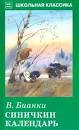 Назовите героев рассказов и сказок.Какая птица поет хвостом? (Бекас)Как зовут птицу, долбившую носом по дереву, как по барабану, в сказке «Кто чем поет»? (Дятел)Как звали собаку – коротконожку из рассказа «Лупленый бочок»? (Джим)Какая птица опускает в воду клюв и дует в него в рассказе «Кто чем поет»? (Выпь)«Поднял длинный клюв, застучал, затрещал одной его половинкой о другую, - то тише, то громче, то реже, то чаще: трещетка трещит деревянная, да и только!» (Аист.  «Кто чем поет»?)О следах каких зверей и птиц рассказывает «Снежная книга»? (Лисы, зайца, филина)Как называют птичку, ростом со скворца, похожую на нарядный цветной поплавок? (Плавунчик)Виталий Валентинович побывал в самых разных уголках  страны и везде изучал природу, накапливал впечатления. Прекрасно зная и горячо любя родную природу, большую часть своей жизни он проводит в лесу с ружьем, биноклем, записной книжкой. Все, о чем он пишет, ему известно по личному наблюдению, личному переживанию. Обо всем, что увидел и узнал, Виталий Бианки решил рассказать девчонкам и мальчишкам в своих книгах. Мохнатых и пернатых, обитающих на страницах книг Бианки, невозможно не полюбить, писатель рассказывает об их повадках, о хитрости, умении спасаться и прятаться.Викторина. «Стань знатоком произведений В. Бианки»Птенцы какой птицы  не знают своей матери. (Кукушка. Она подбрасывает яйца и отдает  своих птенцов  на выкорм другим птицам)Почему нельзя трогать  руками яйца в гнездах? (Птица бросает гнездо)У кого отрастает  утраченная часть тела? (У ящерицы, у рака)Какие способы защиты животных от врага вы знаете? (Прячутся, шипят ,пугают оперенье)Какая птица не вьет гнезда, а строит нору на берегу и пол в ней выстилает тонкими рыбьими косточками? (Зимородок.)Какие птицы спят и  прячутся, зарывшись в снег? (Тетерева, рябчики, куропатки)Как называют птицу  с мешком под клювом? (Пеликан – мешконос)Самой знаменитой книгой В. Бианки стала «Лесная газета». Другой подобной просто не было. Газета представляет собой детский настольный календарь природы, разделенный на 12 частей, соответствующих 12 месяцам в году. Это большая настоящая газета с объявлениями, телеграммами – обо всем, что происходит в лесу. Здесь можно найти объявление скворцов «Ищем квартиры», или отзыв о спектакле, который давали на тихом лесном озере птицы – чомги. Писатель работал над книгой с 1924 года до конца жизни, постоянно внося изменения. Книга несколько раз переиздавалась, ее переводили на разные языки мира. Рассказы из «Лесной газеты» звучали по радио, печатались на страницах газет и журналов. Бианки Виталий Валентинович  - необычный человек, с необычной фамилией, сказочной. Он и на самом деле сказочник, открывший для нас удивительный мир природы с болотами, озерами, лугами, птицами, животными, насекомыми. Писателю удалось найти волшебные слова, которые «расколдовали» таинственный лесной мир. Его книги помогают найти ключи ко многим тайнам окружающего нас мира.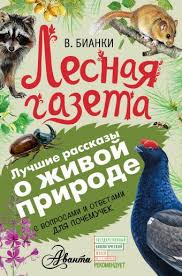 Допишите название. «Лесная…(газета)»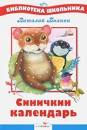 «Кто чем…(поет)»«Чей нос…(лучше)»«Снежная…(книга)»«Чьи это…(ноги)»«Первая…(охота)»«Терентий…(тетерев)»«Синичкин…(календарь)»«Луплен…(бочок)»Допишите название птицы.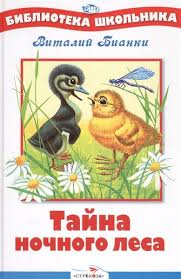 мешконос – (пеликан)долбонос – (дятел)крестонос – (клест)серпонос – (кроншнеп)сетконос – (козодой)тонконос – (мухолов)долгонос – (бекас)35 лет писал Виталий Бианки о лесе. Это слово часто звучало в названиях его произведений: «Лесные домишки», «Лесная газета», «Лесные разведчики», «Тайна ночного леса», «Отчего я пишу про лес». За свою жизнь он написал более 300 рассказов, сказок, повестей, только сборников произведений при его жизни вышло около 40. Он был удивительно любознательным человеком. В книге «Клуб Колумбов» он написал: «Есть такие скучные люди, для которых новое – старое. А мы такие, что нам и старое все -  ново. И страна у нас такая, что, сколько ее не открывай, никак в ней всего не откроешь. Юным пытливым глазам и нашему пытливому уму она предстает в совершенно новом, чудесном и загадочном свете. Нам все в ней ново, все дивно, все – тайна…». Так писатель призывает ребят знакомиться с родной природой, побольше узнавать про птиц и зверей, про лес. Вот и подошел к концу наш литературный час, хочется, чтобы у вас появилось желание прочитать книги писателей – натуралистов, которые научат бережно относиться к родной природе, любить и охранять все живое.Литература:Корф О.Б. Детям о писателях. ХХ век от А до Н. – М.: ООО «Издательство Стрелец», 2006. – 56 с.Полная хрестоматия для 1 – 4 классов. – М.: ООО «Дом Славянской книги», 2010. – 768 с.Хрестоматия по чтению для 2 класса. – М.: Издательство «Самовар», 2013. – 313с.Хрестоматия по чтению 3 класс. – М.: ООО «Омега – пресс, 2012.- 251с.Бианки В. В. Лесная газета: рассказы и сказки – М.: Астрель, 2006. – 317с.Бианки В. В. Лесные домишки. Рассказы и сказки. – Смоленск: Русич, 2011. – 128с.Бианки В. В. Чей нос лучше? – Смоленск: Русич, 2004. – 64 с. Бианки В. В. Как муравьишка домой спешил. Сказки. – Смоленск: Русич, 2004. – 64 с.